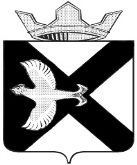 ДУМА МУНИЦИПАЛЬНОГО ОБРАЗОВАНИЯПОСЕЛОК БОРОВСКИЙРЕШЕНИЕ16 февраля 2022 г.									     № 209рп. БоровскийТюменского муниципального района Заслушав и обсудив информацию администрации муниципального образования поселок Боровский о постановке земельных участков и объектов капитального строительства на государственный кадастровый учет, Дума муниципального образования поселок БоровскийРЕШИЛА:1. Информацию о постановке земельных участков на государственный кадастровый учет принять к сведению.2. Настоящее решение вступает в силу с момента подписания.Председатель Думы							   В.Н. СамохваловПриложениек решению Думы муниципального образования поселок Боровский от 16.02.2022 № 209Информация о постановке земельных участков и объектов капитального строительства на государственный кадастровый учетС 1 января 2018 года в Российской Федерации устанавливается запрет совершения сделок с земельными участками, в отношении которых в государственном кадастре недвижимости отсутствуют сведения о местоположении границ. Данное положение утверждено распоряжением Правительства Российской Федерации от 01.12.2012 № 2236-р о Плане мероприятий («дорожной карте») «Повышение качества государственных услуг в сфере государственного кадастрового учета недвижимого имущества и государственной регистрации прав на недвижимое имущество и сделок с ним». Пунктом 21 раздела 2 «дорожной карты» определено следующее: «Установление с 1 января 2018 года запрета (без исключений) на распоряжение земельными участками, в отношении которых отсутствуют сведения о местоположении границ».По переданной в марте 2017 года информации Управлением «Росреестра» по Тюменской области 4288 земельный участок на территории муниципального образования поселок Боровский не имеет уточненных границ (479,2 га). В результате предварительной камеральной обработки данных, откорректированы сведения о количестве земельных участков - 4134 земельных участка не имеет уточненных границ (313,165 га), из них 1207 земли населенных пунктов (индивидуальное жилищное строительство, личное подсобное хозяйство и под гаражами), 2876 земли сельскохозяйственного назначения (для садоводства и огородничества), 1 земли промышленности, 1 категория не установлена. 206 земельных участков выявлены как дублирующие (повторяющиеся) и сняты с государственного кадастрового учета, уточнены площади земельных участков.В настоящее время работы по выявлению дублирующих объектов недвижимости продолжаются. Администрацией муниципального образования поселок Боровский ведутся беседы с председателями СНТ, членами СНТ, физическими и юридическими лицами. За 2021 год в отношении 149 земельного участка проведены работы по уточнению границ, из них 38 – земли населенных пунктов, 111 – земли сельскохозяйственного назначения. Общая площадь уточненных земельных участков составила 9,3829 га.За весь период в отношении 2354 земельного участка проведены работы по уточнению границ, из них 428 – земли населенных пунктов, 1926 – земли сельскохозяйственного назначения. Общая площадь уточненных земельных участков составила 160,6329 га.В настоящее время земельные участки, поставленные на кадастровый учет без проведения межевания, считаются ранее учтенными. При получении кадастрового паспорта на такие участки в графе 15 «Особые отметки» указано – «Граница земельного участка не установлена в соответствии с требованиями земельного законодательства». Для межевания земельных участков необходимо будет провести кадастровые работы по уточнению местоположения границ и площади земельных участков. После чего направить межевой план в Росреестр для внесения сведений о границах земельного участка в государственный кадастр недвижимости.Кадастровые работы выполняются кадастровыми инженерами на платной основе.Получить информацию о наличии (отсутствии) сведений о границах земельных участков/объектах капитального строительства можно посредством публичной кадастровой карты Росреестра в сети интернет – pkk5.rosreestr.ru, указав в поисковой строке кадастровый номер или адрес земельного участка/объекта.В 2021 году работы по межеванию земельных участков под многоквартирными домами были приостановлены в связи с тем, что в муниципальной собственности отсутствую помещения, необходимые для получения схем на кадастровом плане территории в Департаменте имущественных отношений Тюменской области. Также в соответствии с Постановлением Правительства Тюменской области от 17.03.2020 года 120-п «о введении режима повышенной готовности» и дополнительных мерах снижения рисков распространения короновирусной инфекции (Covid-19) привлечение иных лиц не представляется возможным. Работы по оформлению земельных участков планируется продолжить после снятия ограничений.Об информации администрации муниципального образования поселок Боровский о постановке земельных участков и объектов капитального строительства на государственный кадастровый учет на территории муниципального образования. Оформление земельных участков дворовых территорий,  придомовых территорий к многоквартирным домам